СОВЕТ ДЕПУТАТОВ МУНИЦИПАЛЬНОГО ОБРАЗОВАНИЯ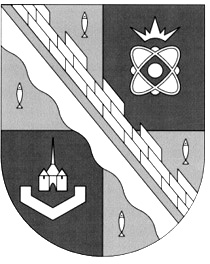 СОСНОВОБОРСКИЙ ГОРОДСКОЙ ОКРУГ ЛЕНИНГРАДСКОЙ ОБЛАСТИ(ЧЕТВЕРТЫЙ СОЗЫВ)Р Е Ш Е Н И Еот 25.06.2021 г.  № 78С учетом изменений, внесенных:- решением совета депутатов от 28.07.2021 года  № 82;- решением совета депутатов от 22.09.2021 года  № 106Рассмотрев проект, представленный прокуратурой города Сосновый Бор и на основании Федерального закона от 06.10.2003 №131-ФЗ «Об общих принципах организации местного самоуправления в Российской Федерации» и в соответствии с Уставом муниципального образования Сосновоборский городской округ Ленинградской области, совет депутатов Сосновоборского городского округаР Е Ш И Л:1. Принять прилагаемый «Порядок проведения антикоррупционной экспертизы нормативных правовых актов и проектов нормативных правовых актов совета депутатов Сосновоборского городского округа» (Приложение).2. Настоящее решение вступает в силу со дня официального обнародования на сайте городской газеты «Маяк».3. Настоящее решение официально обнародовать на сайте городской газеты «Маяк».Заместитель председателя совета депутатовСосновоборского городского округа                                       И.А. БабичПервый заместитель главы администрации                       С.Г. Лютиков    Сосновоборского городского округа                                                                           ПРИЛОЖЕНИЕк решению совета депутатовСосновоборского городского округаот 25 июня 2021 года N 78ПОРЯДОКпроведения антикоррупционной экспертизы нормативных правовых актови проектов нормативных правовых актов совета депутатовСосновоборского городского округа1. Общие положения1.1. Настоящий Порядок разработан в соответствии с Федеральным законом от 17 июля 2009 года № 172-ФЗ «Об антикоррупционной экспертизе нормативных правовых актов и проектов нормативных правовых актов» и постановлением Правительства Российской Федерации от 26 февраля 2010 года № 96 «Об антикоррупционной экспертизе нормативных правовых актов и проектов нормативных правовых актов» и определяет правила проведения в совете депутатов антикоррупционной экспертизы решений совета депутатов, проектов решений совета депутатов, постановлений совета депутатов, имеющих нормативный характер, и проектов постановлений совета депутатов, имеющих нормативный характер (далее так же – нормативные правовые акты (их проекты).1.2. Антикоррупционная экспертиза нормативных правовых актов (их проектов) проводится в целях выявления коррупциогенных факторов и их последующего устранения.1.3. Антикоррупционная экспертиза нормативных правовых актов (их проектов) проводится при проведении правовой экспертизы и мониторинге их применения в соответствии с «Методикой проведения антикоррупционной экспертизы нормативных правовых актов и проектов нормативных правовых актов», утвержденной постановлением Правительства Российской Федерации от 26 февраля 2010 года № 96 «Об антикоррупционной экспертизе нормативных правовых актов и проектов нормативных правовых актов».1.4. Коррупциогенными факторами являются положения нормативных правовых актов (проектов нормативных правовых актов), устанавливающие для правоприменителя необоснованно широкие пределы усмотрения или возможность необоснованного применения исключений из общих правил, а также положения, содержащие неопределенные, трудновыполнимые и (или) обременительные требования к гражданам и организациям и тем самым создающие условия для проявления коррупции.Перечень коррупциогенных факторов установлен пунктами 3 и 4 «Методики проведения антикоррупционной экспетризы нормативных правовых актов и проектов нормативных правовых актов», утвержденной Постановлением Правительства РФ от 26.02.2010 N 96 (ред. от 10.07.2017) «Об антикоррупционной экспертизе нормативных правовых актов и проектов нормативных правовых актов».2. Порядок проведения антикоррупционной экспертизы проектовнормативных правовых актов, внесенных в совет депутатов2.1. Антикоррупционная экспертиза проектов решений совета депутатов, внесенных в совет депутатов, проводится правовой (юридической) службой аппарата совета депутатов, (а при ее отсутствии – служащим аппарата совета депутатов, в должностные обязанности которого входит правовое (юридическое) сопровождение деятельности совета депутатов) либо по соглашению совета депутатов и администрации городского округа – юридическим отделом администрации городского округа (далее – юридическая служба) при проведении их юридической (правовой) экспертизы.2.2. Результаты антикоррупционной экспертизы отражаются в заключении, подготавливаемом по итогам юридической (правовой) экспертизы проекта нормативного правового акта в течение двух рабочих дней со дня регистрации проекта нормативного правового акта аппаратом совета депутатов.2.3. В случае выявления в проекте нормативного правового акта нормы, содержащей коррупциогенный фактор, в соответствующем заключении юридической службы указывается на необходимость ее изменения или исключения.2.4. Заключение должно содержать следующие сведения:1) дата подготовки экспертного заключения;2) наименование проекта нормативного правового акта, прошедшего антикоррупционную экспертизу;3) положения проекта нормативного правового акта, содержащие коррупциогенные факторы (в случае выявления);4) предложения о способах устранения выявленных в проекте нормативного правового акта положений, содержащих коррупциогенные факторы (в случае выявления).2.5. В экспертном заключении могут быть отражены возможные негативные последствия сохранения в проекте нормативного правового акта положений, содержащих коррупциогенные факторы, а также выявленные при проведении антикоррупционной экспертизы положения, которые не относятся к коррупциогенным факторам, но могут способствовать созданию условий для проявления коррупции.2.6. Заключение юридической службы на проект нормативного правового акта носит рекомендательный характер и подлежит направлению депутатам совета депутатов для рассмотрения и иным заинтересованным лицам.2.7. Положения проекта нормативного правового акта, способствующие созданию условий для проявления коррупции, выявленные в ходе антикоррупционной экспертизы, устраняются на стадии доработки проекта нормативного правового акта его разработчиком.2.8. Проекты нормативных актов направляются в прокуратуру для проведения антикоррупционной экспертизы в порядке, установленном Регламентом совета депутатов.3. Порядок проведения антикоррупционной экспертизынормативных правовых актов3.1. Антикоррупционная экспертиза нормативных правовых актов совета депутатов проводится юридической службой по поручению председателя совета депутатов и при мониторинге их применения.3.2. Результаты антикоррупционной экспертизы нормативного правового акта отражаются в соответствующем заключении юридической службы.3.3. Заключение должно содержать следующие сведения:1) дата подготовки экспертного заключения;2) дата принятия (издания), номер, наименование нормативного правового акта, являющегося объектом антикоррупционной экспертизы;3) положения нормативного правового акта, содержащие коррупциогенные факторы (в случае выявления);4) предложения о способах устранения выявленных в нормативном правовом акте положений, содержащих коррупциогенные факторы (в случае выявления).3.4. В заключении могут быть отражены возможные негативные последствия сохранения в муниципальном нормативном правовом акте положений, содержащих коррупциогенные факторы, а также выявленные при проведении антикоррупционной экспертизы положения, которые не относятся к коррупциогенным факторам, но могут способствовать созданию условий для проявления коррупции.3.5. В случае выявления коррупциогенных факторов в заключении указываются предложения о способе устранения выявленных в нормативном правовом акте положений, содержащих коррупциогенные факторы. Заключение юридической службы носит рекомендательный характер.3.6. Юридическая служба направляет заключение председателю совета депутатов, депутатам совета депутатов и иным заинтересованным лицам.4. Независимая антикоррупционная экспертиза нормативных правовыхактов и проектов нормативных правовых актов совета депутатов4.1. Институты гражданского общества и граждане Российской Федерации (далее - граждане) могут в порядке, предусмотренном нормативными правовыми актами Российской Федерации, за счет собственных средств проводить независимую антикоррупционную экспертизу нормативных правовых актов (проектов нормативных правовых актов). Порядок и условия аккредитации экспертов по проведению независимой антикоррупционной экспертизы нормативных правовых актов (проектов нормативных правовых актов) устанавливаются федеральным органом исполнительной власти в области юстиции.4.2. В соответствии с частью 1.1 статьи 5 Федерального закона от 17.07.2009 N172-ФЗ «Об антикорупционной экспертизе нормативных правовых актов и проектов нормативных правовых актов» не допускается проведение независимой антикоррупционной экспертизы нормативных правовых актов (проектов нормативных правовых актов):1) гражданами, имеющими неснятую или непогашенную судимость;2) гражданами, сведения о применении к которым взыскания в виде увольнения (освобождения от должности) в связи с утратой доверия за совершение коррупционного правонарушения включены в реестр лиц, уволенных в связи с утратой доверия;3) федеральными органами исполнительной власти, иными государственными органами и организациями, органами государственной власти Ленинградской области, органами местного самоуправления и их должностными лицами;4) международными и иностранными организациями;5) некоммерческими организациями, выполняющими функции иностранного агента.4.3. Порядок принятия решений о проведении независимой антикоррупционной экспертизы нормативных правовых актов и проектов нормативных правовых актов совета депутатов Сосновоборского городского округа», а также порядок рассмотрения заключений независимых экспертов, установлен решением совета депутатов Сосновоборского городского округа от 22 сентября 2021 года N 105.5. Учет результатов антикоррупционной экспертизы нормативных Правовых актов совета депутатов и проектов нормативных правовых актов совета депутатов5.1. С целью организации учета результатов антикоррупционной экспертизы нормативных правовых актов совета депутатов и проектов нормативных правовых актов совета депутатов юридическая служба (аппарат) совета депутатов составляются соответствующие отчеты:1) промежуточный (полугодовой) отчет – до 5 июля текущего года;2) итоговый отчет – до 15 января года, следующего за отчетным.5.2. С целью информирования депутатов совета депутатов о результатах антикоррупционной экспертизы, данная информация доводится до их сведения в порядке, установленном правовым актом председателя совета депутатов.«Об утверждении «Порядка проведения антикоррупционной экспертизы нормативных правовых актов и проектов нормативных правовых актов совета депутатов Сосновоборского городского округа»